Discuss the following statement: Livestock farming is a significant contributor to global climate change.Describe the cause, symptoms and control strategies of one NAMED livestock disease.At least 10% of Welsh farmland should be planted with trees, discuss. What are the main factors that will influence the quality of grass silage?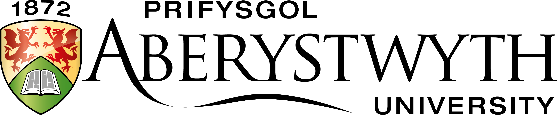 Entrance ExaminationFebruary 2023AGRICULTURE AND THE COUNTRYSIDETime allowed: 1.5 hours (90 minutes)Answer TWO questionsAGRICULTURE AND THE COUNTRYSIDETime allowed: 1.5 hours (90 minutes)Answer TWO questions